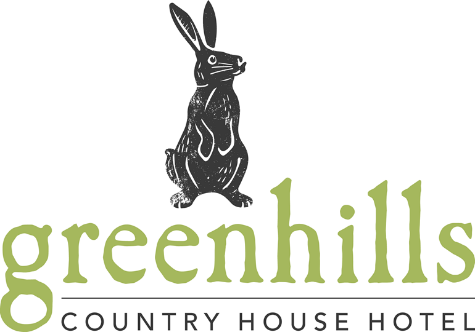 Service timesBreakfast served from8am till 11am Continental Breakfast £8.50JuicesOrange, Cranberry, Grapefruit, AppleChilled water also providedYoghurtJersey Dairy yoghurt pots – varies flavoursNatural yoghurtFruit Basket Selection of fresh fruit(Apple, Banana, Mandarin, Pears, Seasonal Fruits)PastriesFreshly baked pastriesCroissant, Pain Au Chocolat, French Apricot, Pastry WhirlVegan Chia seed puddingFrom The KitchenEverything is cooked fresh to order so please note that during busy times food may take that little bit extra time to prepare. Give our chefs time to work their magic and start your day right!Oatmeal 				       £5.50Served with banana & almond, apple & cinnamon or carrot cake (gluten free & vegan option available)The Greenhills Country Breakfast	     £14.50Free-range eggs - scrambled, poached or fried, locally produced pork sausage and bacon, button mushrooms, grilled tomato, black pudding, baked beans and hash brown. Tea and coffee included.   The Greenhills Country House Vegan/Vegetarian Breakfast		     £14.50Falafel, avocado, rocket salad, cherry tomatoTea and coffee included.   Greenhills American Style PancakesWith bacon & maple syrup		       £9.50OR seasonal fruits & maple syrup                 £10.50Greenhills Country House Egg SpecialsEggs Benedict – poached egg, Parma ham, rocket salad, pine nuts				       £8.50Two Egg Omelette – choose your filling; ham, cheese, tomato, spinach, smoked salmon, bacon or mushroom			       £8.50Eggs Royale – smoked salmon, poached egg, hollandaise sauce			     £10.50 Smoked Haddock			     £12.50Served with either free range poached egg or scrambled eggGreenhills Country breakfast & vegan/vegetarian breakfast are served with freshly made toast – white, brown, wheat-meal and gluten free available